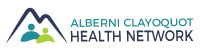 Table of Partners MinutesWednesday, December 15, 2021 @ 9:30 amVia Zoom on-line meetingParticipants: Penny Cote (Chairperson), Marcie DeWitt (Coordinator), Anna Lewis, Edward Johnson, Alisha Pauling, Molly Law, Julia Martin, Sally Mole, Jane OsborneRegrets: 	Christine Washington, Curt Smecher, Deb Haggard, Bill Collette, Natasha Dumont, Ellen Frood, Debra Hamilton, Rachelle ColeCALL TO ORDERThe Chairperson called the meeting to order at 9:33 am.The Chairperson recognized the meeting is being held throughout the Nuu-chah-nulth territories.APPROVAL OF AGENDA & MINUTESThe Agenda for the December 15, 2021 meeting was approved.	The Minutes of the November 17, 2021 meeting were approved.IN-CAMERA TABLE OF PARTNERS NEW MEMBERSMotion to go In-CameraMOVED: Edward JohnsonSECOND: Penny CoteThe meeting was closed to the public at 9:35 amIN-CAMERA TABLE OF PARTNERS CO-CHAIR ELECTIONSThe meeting was re-opened to the public at 9:48 amACHN REPORTSCoordinator Update - Marcie DeWitt reported on activities that she was involved in since our previous meeting as outlined in the agenda package.Highlights:Lots of work on the Poverty Reduction PlanBudgetConfirmation about the Communities Building Youth Futures – we are moving ahead to the next cohort b.	2022 – 2024 Budget – Marcie highlighted the changes, to the proposed budgetMotion to approve the 2022-2024 Budget:Moved: Edward JohnsonSecond: Molly LawMarcie will forward the ACRD for their review and approval.ACHN UPDATESPoverty ReductionReviewed the draft Action PlanPlan will need to be reviewed and approved by the ACRD Board, as we did it on their behalf. It is not the responsibility of the ACHN to action the plan.Marcie will send the draft out to the Table for a closer review, with the understanding that a graphic designer is working on the visual appearance of the report.Communities Building Youth FuturesMet with Jill yesterday, approved to move forwardNeed to develop dates to do a site visitIdentify high level youth issues to work on3-4 hours at the end of January, Zoom based meetings$200,000 availableACHN Table of Partners Year in Review	Marcie presented the 2021 ACHN Table of Partners year in review.INFORMATION ITEMSMolly – working with Celine from Port Alberni who has doing a course on understanding sexual assault and the dynamics around it. Low-income housing developments going ahead.  Looking at other housing options, such as tiny homes. Outside look at the high school, hoping for a positive shake-up. Road closures have been a challenge especially getting to medical appointments. Flooding and road closures down island affected buses traveling in and out of the West Coast. Wheels for Wellness came through to help transport people out of the community. Youth program in Tofino one day a week and a choir.Anna – Agriculture projects are finishing up. Last minute application for Food Rx-type program to run in the spring. Air quality – from MoE: wanting to focus on indigenous communities and air quality, heat pump rebates for exchanges. Putting in higher incentives for indigenous people using the woodstove exchange program.Alisha – almost completing 4th phase of renovations. Received funding for a full time Respiratory Therapist to join Island Health in Port Alberni specific. Will advocate for West Coast as well. Home bound immunizations. Jane - Project funding requests for 2022:  applications can start in Jan/Feb. Currently reviewing our extremely colonial programs with a group of colleagues who fall into the BIPOC / queer umbrella.  We hope to influence the powers that be to make changes.Penny – Regional District going into budget season. Grant-in-Aid applications are out – due in January. AVICC is looking at programming – would like to see Communities Building Youth Futures as a panel. Lots of development for housing in the valley – not necessarily affordable housing.Sally – Had Christmas concert last night – very much a community event. Doors to the school are slowly opening to allow for events. Booster shot clinic tomorrow for kids 5-12 and vulnerable persons. Another one in January for those at the 6-month mark. Visited Anacala the other day – lots of construction going on.Marcie – will be connecting with key partners for Communities Building Youth Futures project. Final report to UBCM of Poverty Reduction Grant is due this Friday. Graphic work to follow in January.MEETING ADJORNEDThe meeting adjourned at 11:12 am.  The next meeting of the Table of Partners will be held Wednesday, January 19th at 9:30 am. 